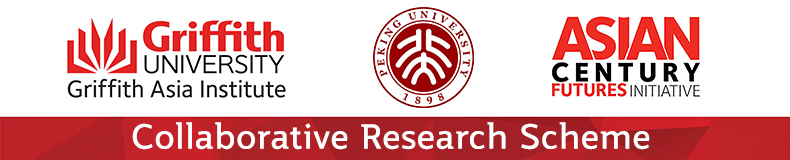 Guidelines2018 Application Deadline:  Friday 25 May 2018As part of Griffith’s Asian Century Futures Initiative, Griffith University and Peking University have established a Collaborative Research Scheme which aims to assist with reciprocal research exchanges and joint funding proposals for the purpose of developing collaborative research.The SchemeUnder the banner of the ‘Asian Century Futures Initiative’, Griffith University and Peking University have signed a Memorandum of Understanding which aims to deepen research engagement and collaboration, including opportunities to pursue domestic and offshore funding opportunities and attract graduate and postdoctoral talent. In 2018, the Scheme will be contributed to a Griffith - Peking University Collaborative Research Scheme (GU-PKUCRS) to facilitate reciprocal research exchanges  and joint funding proposals for the purpose of developing collaborative research, that align with the following areas of focus:Water scienceDrug discovery and infectious diseasesAsian politics, security and developmentClimate change adaptationCriminology and crime preventionMusic, the Arts and the Asia PacificSustainable tourismHealth and chronic diseasesPhysical sciencesEnvironmental sciencesNursingEducation Research projects that receive support under the scheme will be expected to produce joint publications in high quality research outlets and joint grant applications to external funding bodies.EligibilityEach application must include at least one researcher from each institution.Applicants who are eligible to apply are:CIs who have yet to receive a GUPKUCRS grant; or CIs have received one GUPKUCRS grant only.(NOTE: Applicants who have received two or more GUPKUCRS grants are not eligible)Grants will be awarded to support proposals that:Create opportunities for development of high quality journal publications;Lead to the development of joint funding proposals for either Australian (ARC, NHMRC) or other international funding sources (Chinese government or other international sources, e.g. industry or foundation). Eligible Activities and Available FundingSupported activities include:Research Exchanges (up to AUD 8,000). Short research exchanges of up to 4 weeks between institutions, whereby a Griffith researcher/s will be hosted by a PKU research institute and vice-versa. Funds cannot be used for conference attendance.Project Support (up to AUD 10,000).Grants can be used to facilitate the preparation and development of joint proposals to fund research projects. Funding is available to cover costs of preparing the application, specifically travel and accommodation.Both grants can also be used to support Griffith and PKU research student/s exchange and associated research projects and activities. Conditions of AwardThe entire grant must be completed and all funds fully expended within 18 months of the award (from date of award letter).  Applicants must commit to commence the activity within 2 months of receipt of the award.Unspent funds after 18 month period will be recouped by the University and the account closedCarryforward of funds may be approved if there are significant delays in the project resulting from unforeseen circumstances.  An extension request must be forwarded to the Office of Research (researchgrants@griffith.edu.au) for consideration by the Panel Chair.A Final Report must be submitted after the completion of the project. The report is on the outcomes of the research arising from the 2018 project.An application for this project or an extension thereof must be submitted to an external or Australian Competitive grant scheme in eg 2020 for a 2021 grant or in 2021 for a 2022 grant.Assessment of ApplicationsApplications will be assessed and ranked by a panel of senior academic staff. The panel will be chaired by the Director of the Griffith Asia Institute. Applicants will be informed of the outcome within 6 weeks of submitting the application.Selection CriteriaResearch excellence and the depth of the proposed collaboration will be the primary criteria.  The selection panel will consider:The potential to cultivate and strengthen research links between Griffith and Peking Universities that will lead to high quality research output and impact.The quality of the aims, significance, research plan and proposed outcomes of the research collaboration.How well the proposed project contributes to the advancement of knowledge in the nominated area of research focus.Track record of applicants and likelihood of future grant application success in Australia or China.Preparing an ApplicationApplicants can only be named on one application. Proposals should be submitted to Griffith University’s Office of Research. The application form is available for download here. Applicants must submit an electronic copy of the application to researchgrants@griffith.edu.au (attention: Tina Anderson).For further information on this scheme contact Natasha Vary, Griffith Asia Institute: n.vary@griffith.edu.au